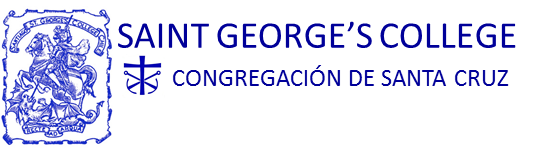 Informe Jardín Infantil postulantesAdmisión Pre kínder 2022Saint George’s CollegeSolicitamos información de su alumno/a que está postulando a nuestro colegio, respecto al desarrollo de su psicomotricidad, de su lenguaje y de su desarrollo social y emocional.Nombre alumno/a:Nivel:Nombre Jardín Infantil:Asiste al jardín desde: Asistencia:Regular                                  Irregular                              OcasionalFecha informe:PSICOMOTRICIDADPSICOMOTRICIDADLogradoEn procesoNo logradoMotricidad finaLateralidad: manifiesta su dominancia lateral al realizar diferentes actividadesMotricidad finaToma de lápiz: utiliza el lápiz para hacer trazos intencionadosMotricidad finaCopia figuras simplesMotricidad finaAmasa y modela con plasticinaMotricidad gruesaCamina sobre una línea manteniendo el equilibrioMotricidad gruesaSalta en dos piesMotricidad gruesaSalta en un pieLENGUAJELogradoEn procesoNo logradoComprende instruccionesSe expresa con claridadEs atingente en sus respuestasSu tono de voz es adecuadoDESARROLLO SOCIO EMOCIONALLogradoEn procesoNo logradoExpresa y reconoce distintas emocionesInteractúa espontáneamente con niños y niñas de su edadBusca soluciones frente a las dificultades que se le presentan en la rutina diariaExpresa emociones intentando autorregularlas de acuerdo a los contextos o situacionesRegula su comportamiento de acuerdo a las normas acordadas y establecidas por el adultoOBSERVACIONES (incluir información que le parezca relevante)Nombre educadoraFirma educadoraTimbre jardín